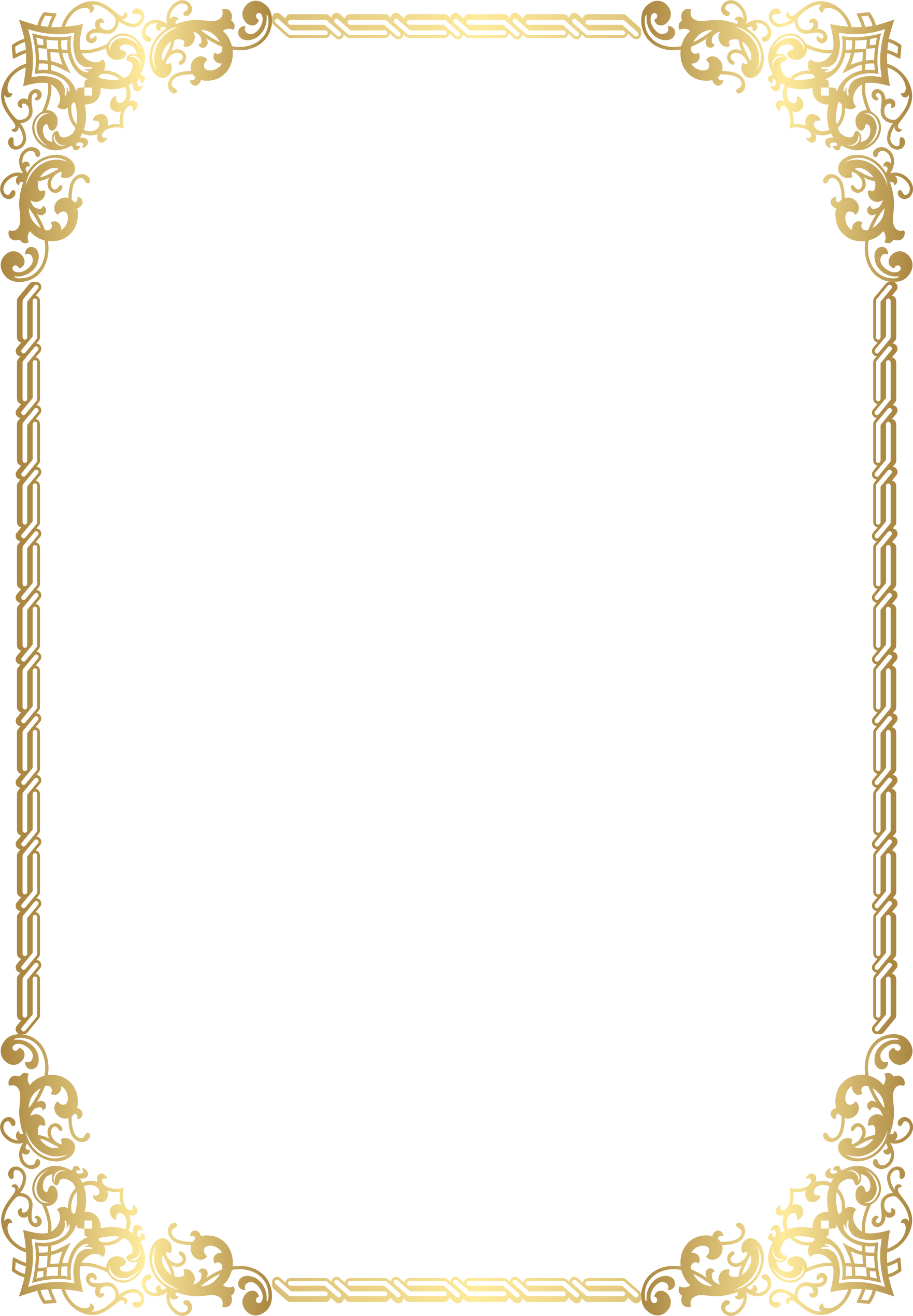 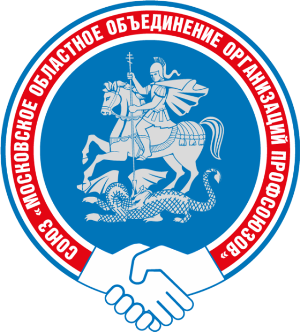 Уважаемые коллеги!          От имени многотысячной армии профсоюзов Подмосковья и Союза «Московское областное объединение организаций профсоюзов» от всей души поздравляю вас с Праздником Труда Московской области!Этот праздник исполнен глубокого смысла. Подмосковье славится своими трудовыми традициями, успехами предприятий, но главное, своими тружениками трудовыми династиями! Именно поэтому, накануне 1 мая - Международного Дня солидарности трудящихся во всех округах Московской области проводится Праздник труда, который олицетворяет солидарность трудящихся, символизирует единство и сплочённость всех созидательных сил, объединённых общим стремлением к миру, стабильности и устойчивому развитию нашего региона.2024 год объявлен  Президентом Российской Федерации В.В.Путиным Годом семьи. Новая   программа развития государства направлена на поддержку семьи, материнства и детства, дальнейшее повышение жизненного уровня населения России. Меняется история и время, но самоотверженный труд никогда не потеряет своей значимости и величия. Мы все твёрдо знаем, что только упорным трудом каждого человека, каждого коллектива может быть создано общее благополучие округов нашей области и слава России! Это доказала  многолетняя совместная работа Правительства,  профсоюзов и работодателей Московской области под руководством Губернатора Московской области А.Ю.Воробьева. Совместные усилия сторон социального партнерства всегда направлены на сохранение трудовых коллективов, рабочих мест и здоровья каждого работника.  Особое внимание уделяется участникам СВО, их семьям, их поддержке, оказанию помощи!  Праздник Труда объединяет наше общество, вдохновляет людей всех возрастов и профессий на честный труд во благо Родины, во имя общего будущего. Дорогие друзья, искренне желаю вам крепкого здоровья, благополучия в каждом доме, весеннего настроения, новых трудовых успехов во благо каждого человека Московской области и нашей великой России!